ბიოლოგიურ მეურნეობათა ასოციაცია „ელკანა“ 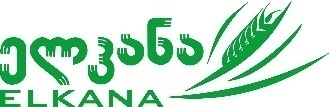 აცხადებს ტენდერს  თხილის დასამუშავებელ აღჭურვილობაზე პროექტისათვის „სოფლის მეურნეობის განვითარების ხელშეწობა აჭარის ავტონომიურ რესპუბლიკაში“შემოთავაზებები შეგიძლიათ მოგვაწოდოთ   ან გამოგზავნოთ მისამართზე: თბილისი, გაზაფხულის ქ. #16;   ან ელექტრონულ ფოსტაზე: biomarketing@elkana.org.ge; administration@elkana.org.geგთხოვთ, ფასების მოწოდების დროს დამატებითი ღირებულების გადასახადი გამოყოთ  ცალკე. დამატებითი კითხვებისათვის შეგიძლიათ დაგვიკავშირდეთ: +995 5 99 96 90 14 ირაკლი ჯავახიშვილიდოკუმენტების  მიღების ბოლო ვადა  2016 წლის 21 იანვარი 18:00სთ.გთხოვთ, ფასების მოწოდების დროს გამოყოთ დამატებითი ღირებულების გადასახადი.დასახელებასპეციფიკაციარაოდენობაღირებულება ლარი1თხილის ელექტროსაჩურჩი დანადგარი  ძრავის სიმძლავრე - 2,2 კვტ;წარმადობა - 500 კგ/სთ;კალიბრატორითსაგარანტიო პერიოდი - 1 წელიმიწოდება და მონტაჟი - ქობულეთის მუნიციპალიტეტში3 ც